Урок математики по теме "Деление 0 на число". Карась Наталья Владимировна  учитель начальных классов Цели урока: создать условия для формирования умения делить 0 на число.Задачи урока:раскрыть смысл деления 0 на число через связь умножения и деления;развивать самостоятельность, внимание, мышление;формировать навыки решения примеров на табличное умножение и деление;развитие познавательных интересов, учебных мотивов;развитие умения применять правила и пользоваться инструкцией.Ход урокаЦель этапаСодержание этапаДеятельность ученика1. Орг. момент1. Орг. момент1. Орг. моментПодготовка уч-ся к работе, позитивный настрой на учебную деятельность.Стимулирование на учебную деятельность.
Проверьте свою готовность к уроку, сядьте правильно, облокотитесь на спинку стула.
Сегодня у вас будет много интересной работы, с которой, я уверена, вы справитесь на отлично. Прозвенел звонок и смолк.Начинается урок. (хором дети)Учитель:Крыша в шапке меховой, Белый дым над головой.Двор в снегу. Белы дома.Значит, к нам пришла…(зима)- Какое настроение было у вас, когда вы увидели первый снег?- Как на уроке сохранить хорошее настроение, как нужно работать?- Пожелайте друг другу успехов.Дети: Всем-всем желаем успехов!Организация рабочего места, проверка посадки.2. Мотивация.2. Мотивация.2. Мотивация.Стимулирование познавательной
активности,
активизация мыслительного процессаАктуализация знаний, достаточных для приобретения нового знания.
Устный счёт.а) Задачи в стихах:Раз к зайчонку на обедПрискакал дружок – соседНа пенёк зайчата селиИ по 5 морковок съели.Кто считать, ребята, ловокСколько съедено морковок? ( 5·2=10)5 зайчат сидят в углу Чистят репу на полуНасчитали 20 штукКак делить забыли вдругМамы с папой нет нигдеКто поможет им в беде? ( 20:5=4)Дарит бабушка-лисицаТрем внучатам рукавицы«Это вам на зиму внукиРукавичек по 2 штукиБерегите, не теряйте,Сколько всех – пересчитайте!» (2·3=6)3 бельчонка маму белкуждали около дуплаим на завтрак мама-белка9 шишек принеслаРазделила на троихСколько каждому из них? (9:3=3)Вывод: Решение заданий, основанных на знании табличного умножения.Регулятивные:-выполнять учебные задания в соответствии с целью;-оценивать правильность выполнения задания(сигнальными карточками)Стимулирование познавательной
активности,
активизация мыслительного процессаОткроем тетради. Запишем число 20.12. Классная работа.Минутка каллиграфии??Создание проблемной ситуации
Задания в парах: (слайд1)
 расставьте примеры в 2 группы:
 28:7    45:9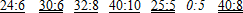 Как можно распределить на группы?
Почему так распределили? (с ответом 4 и 5).Записать в тетрадь группами.Классификация примеров по группам.Проверка знания табличного умножения:Стимулирование познавательной
активности,
активизация мыслительного процессаЧто вы заметили? Есть ли здесь лишний пример?
Все ли примеры вы смогли решить?
У кого возникли затруднения?
Чем этот пример отличается от остальных?
Если кто-то решил, то молодец. Но почему не все смогли справиться с этим примером?Нахождение затруднения.
Выявление недостающего знания, причины затруднения. Стимулирование познавательной
активности,
активизация мыслительного процессаПостановка учебной задачи.
Здесь есть пример с 0. А от 0 можно ожидать разные фокусы. Это необычное число.
Вспомните, что вы знаете про 0? (а·0=0, 0·а=0, 0+а=а) (слайд2)
Приведите примеры.
Посмотрите, какой он коварный: когда его прибавляют, он не изменяет число, а когда умножают, превращают его в 0.
Подходят ли эти правила к нашему примеру?
Как же он поведёт себя при делении?Наблюдение над известными приёмами действий с 0 и соотношение с исходным примером.Стимулирование познавательной
активности,
активизация мыслительного процессаИтак, какова наша цель? Дети:Решить этот пример верно.Таблица на доске.
Что для этого надо? Дети: Узнать правило деления 0 на число.Формулирование темы и целей урока.3. Открытие нового знания.3. Открытие нового знания.3. Открытие нового знания.Организация исследовательской деятельности и выведение нового правила.Установление связи с ранее изученным.
Какие же у вас есть предположения?
0:5=0 пишу на доске.
0:5=5Выдвижение гипотезы,Организация исследовательской деятельности и выведение нового правила.Как же найти верное решение?
С каким действием связано умножение? (с делением)
Приведите пример
2 · 3 = 6
6 : 2 = 3

Можем ли мы теперь 0:5?
Это значит, надо найти число, при умножении которого на 5 получится 0.
х·5=0
Это число 0. Значит, 0:5=0.

Приведите свои примеры.поиск решения на основе ранее изученного,Организация исследовательской деятельности и выведение нового правила.Формулирование правила.
Какое же правило теперь можно сформулировать?
При делении 0 на число получается 0.
0 : а = 0. Формула на доске
А давайте попробуем любое число разделить на 0.
Например, 5:0. Сколько получится?
Нельзя подобрать такое число, при умножении которого на 0 получится 5.
Вывод: НА 0 ДЕЛИТЬ НЕЛЬЗЯ.формулировка правила.4. Первичное закрепление4. Первичное закрепление4. Первичное закреплениеТренировка в выполнении правила действия.Решение типовых заданий с комментированием.
Работа по схеме (0:а=0)5. Физминутка.5. Физминутка.5. Физминутка.Профилактика нарушения осанки, снятие усталости с глаз, общего утомления. Почему люблю я зиму?Потому что, погляди, Как бегут по льду и снегу   Санки, лыжи и коньки. Мы зимою не скучаем,                                 Хоть и холодно все дни.                                Веселиться помогают                                   Санки, лыжи и коньки.                                Только снежною зимою                                Нам послушны и легки                                 И зовут гулять с собою                                 Санки, лыжи и коньки.     6. Автоматизация знаний.6. Автоматизация знаний.6. Автоматизация знаний.Выявление границ применимости нового знания.В каких ещё заданиях может понадобиться знание этого правила? (в решении примеров, уравнений)Использование полученных знаний в разных заданиях.
Выявление границ применимости нового знания.Что неизвестно в этих уравнениях?
Вспомните, как узнать неизвестный множитель.
Решите уравнения.
Какое решение в 1 уравнении? (0)
Во 2? (нет решения, на 0 делить нельзя)Обращение к ранее изученным умениям.Выявление границ применимости нового знания.** Составьте уравнение с решением х=0 (х·5=0)Для уч-ся у кого на столах красные карточки.Для сильных уч-ся творческое задание7. Работа над ранее пройденным материалом. Отработка умения решения задач.7. Работа над ранее пройденным материалом. Отработка умения решения задач.7. Работа над ранее пройденным материалом. Отработка умения решения задач.Формирование навыка решения задач.Как вы думаете, часто ли в задачах используется число 0?
(Нет, не часто, т.к. 0 – это ничего, а в задачах должно какое-то количество чего-либо.)
Тогда будем решать задачи, где есть другие числа.
Прочитайте задачу. Что поможет решить задачу? (таблица)
Какие столбики в таблице надо записать? Заполните таблицу. Составьте план решения: что надо узнать в 1, во 2 действии?-работа над задачей с использованием таблицы;-осознанно читать и анализировать содержание задачи;
-планирование решения задачи;
-самостоятельная запись решения;
-самоконтроль по образцу.8. Самостоятельная работа.8. Самостоятельная работа.8. Самостоятельная работа.Развитие самостоятельности, познавательных способностейСамостоятельная работа с последующей взаимопроверкой.
№6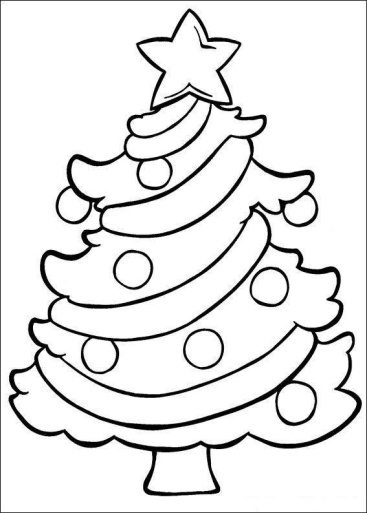 Цель. Итак, сейчас вам пригодятся ваши знания таблицы умножения, потому что испытание, с которым вам нужно справиться — это примеры на умножение и деление. Инструкция. Открываем учебники стр 85 №6 (1)Вы устно решаете примеры и находите ответ, который написан на новогодних шарах. Прикрепляете свой ответ, наряжаете свою елочку. Задание выполняем быстро, правильно и организованно. В результате правильного решения примеров вы получите красивую елочку, повторение и закрепление материала, а первые 4 человека выйдйт к доске и проверят свое решение на большой елке. Первые 4  человека выходят к доске со своими елочками. На доске появляется елочка с закрытыми ответами. Ребята открывают по 2 ответа и  проверяют ответы. Самооценка.(Были допущены ошибки в результате вычисления). Какой можно сделать вывод? (Учить таблицу умножения).Активные умственные действия учащихся, связанные с поисками решения, опираясь на свои знания. Самоконтроль и взаимоконтроль.9. Рефлексия. Итоги урока.9. Рефлексия. Итоги урока.9. Рефлексия. Итоги урока.Организация самооценки деятельности. Повышение мотивации ребёнка.Над какой темой сегодня работали? О чём вы не знали в начале урока?
Какую цель ставили перед собой?
Достигли вы её? С каким правилом познакомились?
Оцените свою работу, выставив соответствующий значок: Осознавание своей деятельности, самоанализ своей работы. Фиксация соответствия результатов деятельности и поставленной цели. 10. Домашнее задание.стр. 85 № 4;  6 (2)10. Домашнее задание.стр. 85 № 4;  6 (2)10. Домашнее задание.стр. 85 № 4;  6 (2)